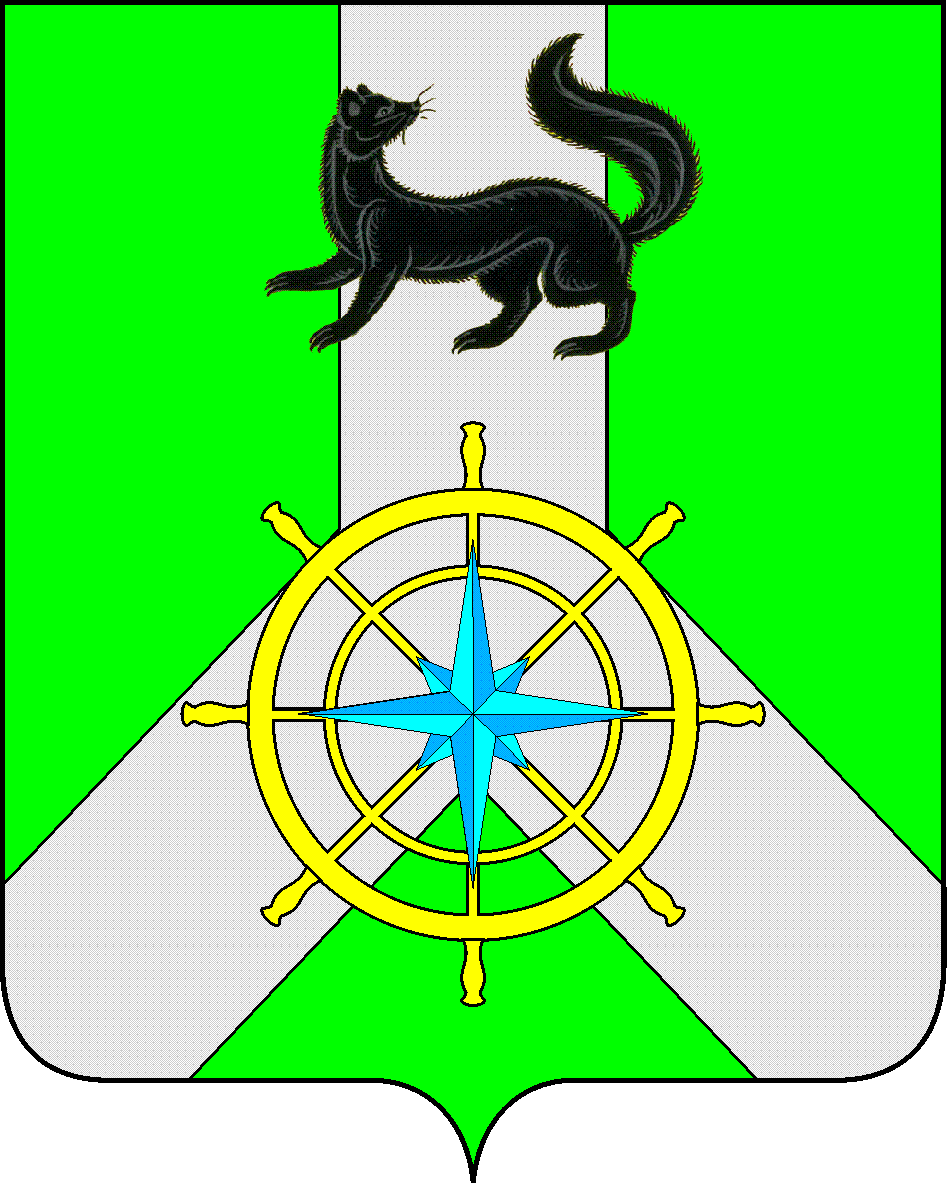 Р О С С И Й С К А Я   Ф Е Д Е Р А Ц И ЯИ Р К У Т С К А Я   О Б Л А С Т ЬК И Р Е Н С К И Й   М У Н И Ц И П А Л Ь Н Ы Й   Р А Й О НА Д М И Н И С Т Р А Ц И Я П О С Т А Н О В Л Е Н И Е	В соответствии с Федеральным законом от 21 июля 2005 года № 108-ФЗ «О Всероссийской сельскохозяйственной переписи», постановлением Правительства Российской Федерации от 10 апреля 2013 года № 316, постановлением Правительства Иркутской области от 12 мая 2015 года № 230-пп «О комиссии по проведению Всероссийской сельскохозяйственной переписи 2016 года в Иркутской области», распоряжением Губернатора Иркутской области от 12 мая 2015 года № 247-рп «Об отдельных вопросах, связанных с подготовкой и проведением Всероссийской сельскохозяйственной переписи 2016 года в Иркутской области» и в целях своевременного выполнения комплекса работ по организации проведения Всероссийской сельскохозяйственной переписи в 2016 году на территории Киренского муниципального района, администрация Киренского муниципального районаПОСТАНОВЛЯЕТ:1.Создать комиссию по подготовке и проведению Всероссийской сельскохозяйственной переписи 2016 года на территории Киренского муниципального района и утвердить ее состав (Приложение №1).2.Утвердить Положение о комиссии по подготовке и проведению Всероссийской сельскохозяйственной переписи 2016 года на территории Киренского муниципального района (Приложение №2).3.Комиссии по подготовке и проведению переписи оказывать содействие в соответствии со своими полномочиями Иркутскстату и его подразделению в Киренском муниципальном районе, а также исполнительным органам государственной власти в реализации их полномочий по подготовке и проведению переписи, в том числе:3.1.Организовать проведение информационно-разъяснительной работы среди населения, направленной на широкое освещение целей, задач, хода подготовки и проведения Всероссийской сельскохозяйственной переписи 2016 года;3.2.Завершить обновление записей в похозяйственных книгах о личных подсобных хозяйствах населения путем сплошного обхода в срок до 25 июля 2015 года;3.3.Обеспечить выполнение полномочий по подготовке и проведению Всероссийской сельскохозяйственной переписи 2016 года, предусмотренных Федеральным законом от 21 июля 2005 года № 108-ФЗ «О Всероссийской сельскохозяйственной переписи», постановлением Правительства Российской Федерации от 10 апреля 2013 года № 316, законодательными и нормативными правовыми актами Иркутской области;	3.4.Оказать содействие подразделению Иркутскстата в Киренском муниципальном районе в ходе актуализации списков объектов Всероссийской сельскохозяйственной  переписи 2016 года и предоставить им до 15 июля 2015 года сведения   по   состоянию на 1 января 2015 года о расположенных на территории  муниципальных образований объектах, подлежащих сельскохозяйственной переписи:	 - сельскохозяйственных предприятий, подсобных хозяйствах несельскохозяйственных организаций;	- крестьянских (фермерских) хозяйств;	- индивидуальных предпринимателей;              - хозяйствах граждан сельских и городских поселений, имеющих в собственности, пользовании, владении, аренде земельные участки, предназначенные или используемые для сельскохозяйственного производства, либо имеющих поголовье сельскохозяйственных животных;- садоводческих, огороднических и дачных некоммерческих объединениях граждан;3.5.Оказывать содействие подразделению Иркутскстата в Киренском муниципальном районе в привлечении граждан Российской Федерации, проживающих на территориях соответствующих муниципальных образований, к сбору сведений об объектах переписи;3.6.Оказывать содействие Иркутскстату в проведении Всероссийской сельскохозяйственной переписи 2016 года на труднодоступных территориях с учетом местных условий.4.Совместно с министерством сельского хозяйства Иркутской области произвести расчеты субвенций, необходимых органам местного самоуправления для осуществления полномочий, предусмотренных пунктом 1 статьи 9 Федерального закона от 21 июля 2005 года № 108-ФЗ «О Всероссийской сельскохозяйственной переписи» и иными нормативными правовыми актами Иркутской области.5.В срок до 30 апреля 2016 года обеспечить сбор и обобщение информации администраций Киренского муниципального района о заключении договоров аренды по предоставлению нежилых помещений, оборудованных мебелью, средствами связи и пригодных для обучения и работы лиц, привлекаемых к сбору сведений об объектах Всероссийской сельскохозяйственной переписи.6.Обеспечить эффективное использование субвенций, предоставленных из областного бюджета на осуществление полномочий по проведению Всероссийской сельскохозяйственной переписи, а также своевременное предоставление в установленном порядке отчетности об осуществлении указанных полномочий, в том числе о расходовании предоставленных субвенций.7.Рекомендовать главному специалисту-эксперту Усть-Кутского отдела Киренского пункта приема Управления федеральной службы государственной регистрации, кадастра и картографии по Иркутской области (Красноштановой В.А.):7.1.Оказывать подразделению Иркутскстата в Киренском муниципальном районе содействие в получении сведений об объектах недвижимости, необходимых для составления списков объектов переписи, на основе Единого государственного реестра прав;7.2.Обеспечить взаимодействие Усть-Кутскому отделу Киренского пункта приема Управления федеральной службы государственной регистрации, кадастра и картографии по Иркутской области с подразделением Иркутскстата в Киренском муниципальном районе при подготовке и проведении Всероссийской сельскохозяйственной переписи 2016 года по вопросам, находящимся в их компетенции.8.Рекомендовать начальнику МО МВД России «Киренский» майору полиции С.А. Рогачкову в пределах компетенции оказывать содействие подразделению Иркутскстата в Киренском муниципальном районе при осуществлении сбора сведений об объектах переписи, обеспечить безопасность лиц, осуществляющих сбор сведений об объектах переписи, охрану помещений, где осуществляется хранение переписных листов и иных документов переписи.9.Рекомендовать главам муниципальных образований – сельских и городских поселений:9.1.В срок до 01 сентября 2015 года упорядочить наличие указателей наименований улиц, номерных знаков домов;9.2.Оказать помощь специалистам подразделения Иркутскстата в Киренском муниципальном районе в подборе и подготовке переписных кадров;9.3.Предоставить до 01 июля 2015 года подразделению Иркутскстата в Киренском муниципальном районе актуализированные на последнюю дату списки граждан, имеющих земельные участки для ведения личных подсобных хозяйств, индивидуального жилищного строительства и (или) имеющих сельскохозяйственных животных, с последующим уточнением до 01 мая 2016 года;9.4.Организовать проведение информационно-разъяснительной работы среди населения о целях проведения сельскохозяйственной переписи;9.5.Устранить недостатки (привести в соответствие) в ведении похозяйственного учета в срок до 25 июля 2015 года.10.Рекомендовать ООО «Ленские зори» оказывать содействие подразделению Иркутскстата в Киренском муниципальном районе в проведении информационно-разъяснительной работы, направленной на освещение целей и задач переписи.11.Предложить подразделению Иркутскстата в Киренском муниципальном районе вести методологическое руководство работами по подготовке и проведение Всероссийской сельскохозяйственной переписи.12.Предложить подразделению Иркутскстата в Киренском муниципальном районе информировать по мере необходимости, но не реже одного раза в полгода администрацию Киренского муниципального района о ходе исполнения настоящего постановления.13.Разместить настоящее постановление на официальном сайте администрации Киренского муниципального района http://kirenskrn.irkobl.ru/ и опубликовать в районной газете «Ленские зори».14.Контроль по исполнению настоящего постановления возложить на первого заместителя мэра по экономике и финансам Е.А. Чудинову.И.о. главы администрации района                                                                  Е.А. ЧудиноваПриложение 1к постановлению администрацииКиренского муниципального районаот 3 июня 2015г. №393 СОСТАВКомиссии при администрации Киренского муниципального районапо подготовке проведенияВсероссийской сельскохозяйственной переписи 2016 годаПриложение 2к постановлению администрацииКиренского муниципального районаот 3 июня 2015г. № 393 ПОЛОЖЕНИЕо Комиссии по подготовке и проведениюВсероссийской сельскохозяйственной переписи 2016 годана территории Киренского района1.Комиссия по подготовке и проведению Всероссийской сельскохозяйственной переписи 2016 года на территории Киренского района (далее – Комиссия) является координационным органом при администрации Киренского муниципального района, образованным с целью обеспечения согласованных действий органов исполнительной власти по подготовке и проведению Всероссийской сельскохозяйственной переписи 2016 года на территории района.2.Комиссия в своей работе руководствуется Конституцией Российской Федерации, федеральными законами, указами и распоряжениями Президента Российской Федерации, постановлениями и распоряжениями Правительства Российской Федерации, законами Иркутской области, постановлениями, указами и распоряжениями Губернатора Иркутской области, постановлениями и распоряжениями Правительства Иркутской области, постановлениями и распоряжениями Мэра Киренского муниципального района, а также настоящим Положением.3.Основными задачами Комиссии являются:а)обеспечение согласованных действий органов исполнительной власти и органов местного самоуправления района, федеральных органов исполнительной власти, организаций по подготовке и проведению Всероссийской сельскохозяйственной переписи 2016 года на территории района;б)оперативное решение вопросов по подготовке и проведению Всероссийской сельскохозяйственной переписи на территории района.4.Комиссия для осуществления возложенных на нее задач:а)рассматривает вопросы взаимодействия органов исполнительной власти и органов местного самоуправления района, федеральных органов исполнительной власти, организаций в ходе подготовки и проведения Всероссийской сельскохозяйственной переписи 2016 года на территории района;б)рассматривает организационные вопросы, связанные с подготовкой и проведением Всероссийской сельскохозяйственной переписи 2016 года на территории района. Состав работ и сроки их выполнения органами исполнительной власти и органами местного самоуправления района, организациями;в)осуществляет мониторинг за ходом подготовки и проведения Всерроссийской сельскохозяйственной переписи 2016 года на территории района;г)рассматривает предложения по вопросам:сметы расходов на подготовку, проведение Всероссийской сельскохозяйственной переписи 2016 года на территории района;организации привлечения граждан для участия в проведении Всероссийской сельскохозяйственной переписи 2016 года на территории района;привлечения организаций различных организационно-правовых форм к работе по подготовке и проведению Всероссийской сельскохозяйственной переписи 2016 года на территории района;поощрения физических и юридических лиц, принимавших активное участие в подготовке и проведении Всероссийской сельскохозяйственной переписи 2016 года на территории района.5.Комиссия имеет право:а)заслушивать на своих заседаниях информацию представителей органов исполнительной власти и местного самоуправления района, организаций о ходе подготовки и проведения Всероссийской сельскохозяйственной переписи 2016 года на территории района;б)запрашивать в установленном порядке у органов местного самоуправления района и организаций необходимые материалы по вопросам подготовки и проведения Всероссийской сельскохозяйственной переписи 2016 года на территории района;в)направлять рекомендации по вопросам подготовки и проведения Всероссийской сельскохозяйственной переписи 2016 года в органы исполнительной власти и местного самоуправления района, организации;г)приглашать на заседание Комиссии руководителей и иных должностных лиц органов исполнительной власти и местного самоуправления района, организаций;д)привлекать в установленном порядке к работе Комиссии представителей органов исполнительной власти и местного самоуправления района, руководителей сельскохозяйственных организаций, представителей общественных организаций;е)создавать временные рабочие группы для проработки предложений по проблемам, связанным с решением возложенных на Комиссию задач.6.Комиссия формируется на представительной основе.В состав Комиссии включаются представители органов местного самоуправления, территориальных органов, федеральных органов исполнительной власти, общественных организаций и средства массовой информации, находящиеся на территории района.Персональный состав Комиссии утверждается постановлением администрации Киренского муниципального района.7.Заседания Комиссии проводятся по мере необходимости, но не реже одного раза в квартал в соответствии с планом работы, утвержденным ее председателем. Заседания Комиссии считаются правомочными в случае присутствия на них не менее половины ее членов или лиц, их замещающих.8.Решения Комиссии оформляются протоколами заседаний, которые подписываются председателем Комиссии или его заместителем, председательствующим на заседании, и секретарем.9.Председатель Комиссии руководит ее деятельностью, определяет порядок рассмотрения вопросов, несет персональную ответственность за выполнение возложенных на Комиссию задач.10.По вопросам, требующим решения Мэра Киренского муниципального района, Комиссия в установленном порядке вносит соответствующие предложения.11.Решения Комиссии, принятые в пределах ее компетенции, являются обязательными для всех органов исполнительной власти, а также для организаций, действующих в сфере ведения этих органов.12.Организационно-техническое обеспечение деятельности Комиссии осуществляется секретарем Комиссии.от 3 июня 2015 г.№ 393г.КиренскО подготовке и проведении Всероссийской сельскохозяйственнойпереписи на территории Киренскогомуниципального района в 2016 годуЧудинова Елена АлександровнаПервый заместитель мэра по экономике и финансам, председатель Комиссии Елизарова Евгения АлександровнаКонсультант по сельскому хозяйству, заместитель председателя КомиссииГорбунова Светлана ВалерьевнаСпециалист 1 разряда отдела государственной статистики в г.Иркутске (включая специалистов в г.Киренск), заместитель председателя КомиссииТолстикова Ирина АлександровнаСпециалист 2 разряда отдела государственной статистики в г.Иркутске (включая специалистов в г.Киренск), ответственный секретарь Комиссии Члены переписной комиссииЧлены переписной комиссииЭрбиев Хасан ХалидовичНачальник ОГБУ Киренская СББЖШалда Елена АльбертовнаНачальник финансового управленияБогорадников Николай ГеоргиевичГлавный государственный инженер-инспектор службы государственного надзора за техническим состоянием самоходных машин и других видов техники Иркутской области по Киренскому районуСкорнякова Нина ДмитриевнаДиректор государственного бюджетного профессионального образовательного учреждения Иркутской области "Киренский профессионально-педагогический колледж"Головина Татьяна ВладиславовнаДиректор областного государственного учреждения «Центр занятости населения Киренского района»Красноштанова Виктория АндреевнаГлавный специалист-эксперт Усть-Кутского отдела Киренского пункта приема Управления федеральной службы государственной регистрации, кадастра и картографии по Иркутской областиНорко Владимир ГеоргиевичГлавный редактор ООО «Ленские зори»Рогочков Сергей АлександровичНачальник МО МВД России «Киренский», майор полицииКилячкова Светлана АлександровнаЗаведующая отделом по экономике администрации Киренского муниципального районаСуржина Наталья АлександровнаРуководитель аппарата администрации Киренского муниципального районаКармадонова Анастасия СергеевнаГлавный специалист по социальным вопросам и связям с общественностью администрации Киренского муниципального районаВициамов Александр ВладимировичЗаместитель мэра – председатель комитета по имуществу и ЖКХ администрации Киренского муниципального районаСтрелкова Любовь ПетровнаНачальник Управления образования администрации Киренского муниципального районаКуклин Сергей АнатольевичДепутат Думы Киренского муниципального образования